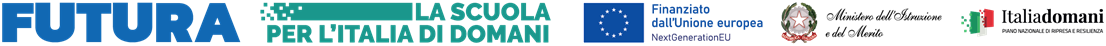 Allegato ADOMANDA DI PARTECIPAZIONE ALLA SELEZIONE DI ESPERTI PER PERCORSI DI POTENZIAMENTO DELLE COMPETENZE DI BASE, DI MOTIVAZIONE ED ACCOMPAGNAMENTO del progetto a valere sul PNRR  - Riduzione dei divari territoriali e contrasto alla dispersione scolastica – ORIENTA_MENTI Divini - M4C1I1.4-2022-981-P-16717”CUP: F54D22003180006Il/La  sottoscritt_SEZIONE A – DATI ANAGRAFICICHIEDEdi partecipare alla selezione di cui all’oggetto del bando per l’attribuzione dell’incarico di ESPERTO per la seguente attività (spuntare il corso per il quale candidarsi come ESPERTO; per i corsi di potenziamento delle competenze di base spuntare una o più opzioni):a tal fine consapevole che la falsità in atti e le dichiarazioni mendaci sono punite ai sensi del codice penale e delle leggi speciali in materia e che, laddove dovesse emergere la non veridicità di quanto qui dichiarato, si avrà la decadenza dai benefici eventualmente ottenuti ai sensi dell’art. 75 del d.P.R. n. 445 del 28 dicembre 2000 e l’applicazione di ogni altra sanzione prevista dalla legge, nella predetta qualità, ai sensi e per gli effetti di cui agli artt. 46 e 47 del d.P.R. n. 445 del 28 dicembre 2000DICHIARA, sotto la propria responsabilità:di avere la cittadinanza italiana o di uno degli Stati membri dell’Unione europea; di avere il godimento dei diritti civili e politici; di non essere stato escluso/a dall’elettorato politico attivo;di possedere l’idoneità fisica allo svolgimento delle funzioni cui la presente procedura di selezione si riferisce;di non aver riportato condanne penali e di non essere destinatario/a di provvedimenti che riguardano l’applicazione di misure di prevenzione, di decisioni civili e di provvedimenti amministrativi iscritti nel casellario giudiziale; di non avere procedimenti penali a suo carico;di non essere stato destituito da pubblico impiego;non essere stato dichiarato decaduto o licenziato da un impiego statale;di non trovarsi in situazione di incompatibilità, ai sensi di quanto previsto dal d.lgs. n. 39/2013 e dall’art. 53, del d.lgs. n. 165/2001di non trovarsi in situazioni di conflitto di interessi, anche potenziale, ai sensi dell’art. 53, comma 14, del d.lgs. n. 165/2001, che possano interferire con l’esercizio dell’incaricodi avere un contratto di docenza a tempo indeterminato o determinato al 30/06/2024 o al 31/08/2024 presso l’I.T.T.S. “E. Divini”. I docenti a tempo determinato sono tenuti a completare il corso entro il 30/06/2024.di possedere la Laurea in discipline tecnico-scientifiche o un diploma tecnico per i corsi “DOMOTICA Home & Building Automation” e “Automazione industriale e controllori”;di aver esaminato le condizioni contenute nell'avviso pubblico e di accettarle integralmente, incondizionatamente e senza riserva alcuna;di prestare il proprio consenso, ai fini dell’espletamento della procedura in oggetto e del successivo conferimento dell’incarico, al trattamento dei propri dati personali ai sensi dell’art. 13 del Regolamento (UE) 2016/679 e del d.lgs. 30 giugno 2003, n. 196;di essere in possesso del titolo richiesto dal bando per l’intervento formativo indicato solo per i corsi “DOMOTICA Home & Building Automation” e “Automazione industriale e controllori” (Art. 3 punto xi).Alla presente istanza allega:curriculum vitae in formato europeo (allegato B);tabella di valutazione compilata con il punteggio richiesto (allegato C);proposta progettuale (allegato D) da presentare solo per percorsi formativi e laboratoriali co-curriculari;copia firmata del documento di identità in corso di validità;Il/La sottoscritt_ ai sensi dell’art. 13 del GDPR (Regolamento Europeo UE 2016/679), autorizza l’Amministrazione scolastica ad utilizzare i dati personali dichiarati solo ai fini istituzionali e necessari per l’espletamento della procedura concorsuale di cui al presente avviso.                                                                                                            Luogo e data                                                                                                                                                                                                                    FIRMA 				                                ___________________________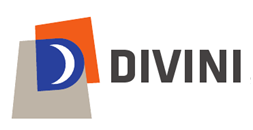 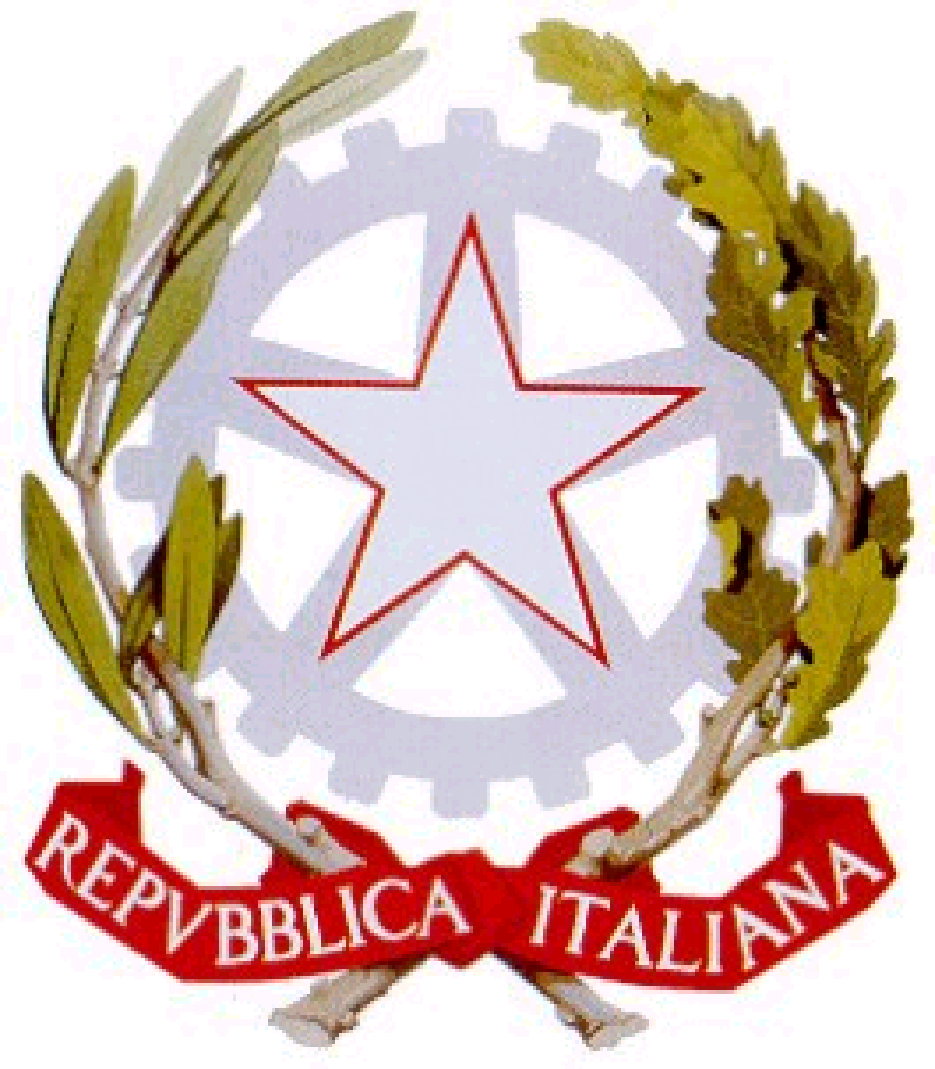 Istituto Tecnico Tecnologico StataleIndirizzi: Meccanica, Meccatronica ed Energia - Elettronica ed Elettrotecnica - Informatica e Telecomunicazioni -  Chimica, Materiali e Biotecnologie –Grafica e Comunicazione – Corso Serale InformaticaViale Mazzini n. 31/32  San Severino Marche  (MC) 62027C.F.: 83003910433 - C.M.: MCTF010005 - Tel.  0733 645777 - Fax  0733 645304Peo: info@divini.net; mctf010005@istruzione.itPec: mctf010005@pec.istruzione.itWeb. http://divini.edu.it/AL DIRIGENTE SCOLASTICODELL’ISTITUTO TECNICO TECNOLOGICO STATALE “E. DIVINI”COGNOMENOMECODICE FISCALETEL.N.E-MAILNATO/A APROV.DATA NASCITARESIDENZARESIDENZARESIDENZARESIDENZAINDIRIZZOCAPCOMUNEPROV.PercorsiTitolo attivitàFigura richiestaSelezionarePercorsi di potenziamento delle competenze di base, di motivazione e accompagnamento.Potenziamento competenze di  base, di motivazione e accompagnamento in FisicaEsperto formatorePercorsi di potenziamento delle competenze di base, di motivazione e accompagnamento.Potenziamento competenze di  base, di motivazione e accompagnamento in Chimica Esperto formatorePercorsi di potenziamento delle competenze di base, di motivazione e accompagnamento.Potenziamento competenze di  base, di motivazione e accompagnamento in MatematicaEsperto formatorePercorsi di potenziamento delle competenze di base, di motivazione e accompagnamento.Potenziamento competenze di base in L2Esperto formatorePercorsi di potenziamento delle competenze di base, di motivazione e accompagnamento.Potenziamento competenze di base per il Metodo di StudioEsperto formatorePercorsi di potenziamento delle competenze di base, di motivazione e accompagnamento.Potenziamento competenze di  base, di motivazione e accompagnamento in MeccanicaEsperto formatore